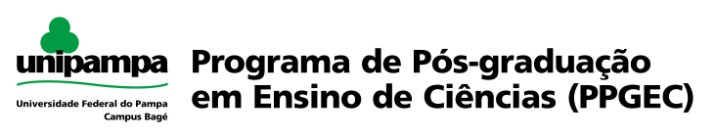 Prezados, com o objetivo de preencher os formulários para pagamento de diárias e passagens corretamente encaminhamos este documento para que possamos dispor de seus dados. Obrigada.  Nome Completo: Nome Completo: Nome Completo: E-mail: E-mail: E-mail: SIAPE: RG: CPF: Banco:   (número do banco): Agência: Conta: Telefones para contato: Endereço Completo para envio da versão impressa:  Endereço Completo para envio da versão impressa:  Endereço Completo para envio da versão impressa:  Instituição vínculo:	 Instituição vínculo:	 Instituição vínculo:	 FORMAÇÃOFORMAÇÃOFORMAÇÃOFORMAÇÃOFORMAÇÃOFORMAÇÃOFORMAÇÃOFORMAÇÃOFORMAÇÃOInstituição: Instituição: Instituição: Instituição: Nível:	 Nível:	 Nível:	         Área:        Área:Categoria:Categoria:Categoria:Categoria:(  ) Auxiliar(  ) Auxiliar(  )Assistente(  )Assistente(  )Adjunto(  )Adjunto(  )Adjunto( ) Associado( ) Associado(  )Titular(  )Titular(  ) Aposentado (  ) Aposentado Tipo de transporte: Tipo de transporte: Tipo de transporte: Tipo de transporte: Tipo de transporte: Tipo de transporte: Tipo de transporte: Tipo de transporte: Tipo de transporte: (  ) Aéreo (  ) Aéreo (   ) Ônibus (   ) Ônibus (  ) Transporte próprio (  ) Transporte próprio (  ) Transporte próprio (  ) Veículo oficial(  ) Veículo oficialRoteiro/itinerário de afastamento:Roteiro/itinerário de afastamento:Roteiro/itinerário de afastamento:Roteiro/itinerário de afastamento:Roteiro/itinerário de afastamento:Roteiro/itinerário de afastamento:Roteiro/itinerário de afastamento:Roteiro/itinerário de afastamento:Roteiro/itinerário de afastamento:ORIGEMORIGEMORIGEMCIDADECIDADECIDADEDESTINODESTINODESTINODIA/MÊSHORASAÍDAHORASAÍDADEDEPARADIA/MÊSDIA/MÊSHORACHEGADA